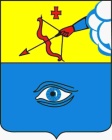 ПОСТАНОВЛЕНИЕ__15.12.2023___                                                                                      № ___25/18__ г. ГлазовО временном ограничении движения транспортных средств по автомобильной дороге улицы ГоголяВ соответствии с Федеральным законом от 10.12.1995 г. № 196-ФЗ «О безопасности дорожного движения», Федеральным законом от 08.11.2007г. № 257-ФЗ «Об автомобильных дорогах и о дорожной деятельности в Российской Федерации и о внесении изменений в отдельные законодательные акты Российской Федерации», Постановлением Правительства Удмуртской Республики от 12.03.2012г. № 90 «Об утверждении порядка осуществления временных ограничений или прекращения движения транспортных средств по автомобильным дорогам регионального или межмуниципального, местного значения в Удмуртской Республике», в целях обеспечения безопасности дорожного движенияП О С Т А Н О В Л Я Ю:1. Ввести временное ограничение движения транспортных средств путем прекращения движения с 18 по 19 декабря 2023 года с 08:00 до 17:00 по улице Гоголя на участке автомобильной дороги от ул.Мопра до ул.Кирова.2. Организации, выполняющей работы на сетях теплоснабжения АО «Русатом инфратсруктурные Решения»  обеспечить временное ограничение движения транспортных средств в соответствии со схемой организации дорожного движения на период проведения ремонтных работ на сетях теплоснабжения.3. Рекомендовать МО МВД России «Глазовский» осуществлять контроль за временным ограничением движения транспортных средств на участках улиц, указанных в пункте №1 настоящего постановления.4. Рекомендовать пользователям автомобильной дороги, указанной в пункте 1 настоящего постановления, осуществлять объезд  по улицам: ул.Вятская – ул.Гоголя – ул.Мопра – технологическая дорога (от ул.Мопра 37 до ул.Кирова АЗС «Башнефть») – ул.Кирова.5. Контроль за выполнением настоящего постановления возложить на начальника Управления жилищно-коммунального хозяйства Администрации города Глазова, наделенного правами юридического лица Шейко Е.Ю.6. Настоящее постановление подлежит официальному опубликованию.Администрация муниципального образования «Городской округ «Город Глазов» Удмуртской Республики»(Администрация города Глазова) «Удмурт Элькунысь«Глазкар»  кар округ»муниципал кылдытэтлэн Администрациез(Глазкарлэн Администрациез)Глава города ГлазоваС.Н. Коновалов